Воинское захоронение в деревне Уномерь (1941 -1944г.)Братская могила, 9 х 9 м, ограда металлическая. Гранитный обелиск, изготовленный в 1978 году, с надписью: "Здесь похоронены солдаты, сержанты и офицеры, погибшие в боях с немецко-фашистскими захватчиками 1941 -1945 гг.". Количество погребенных – 395 человек.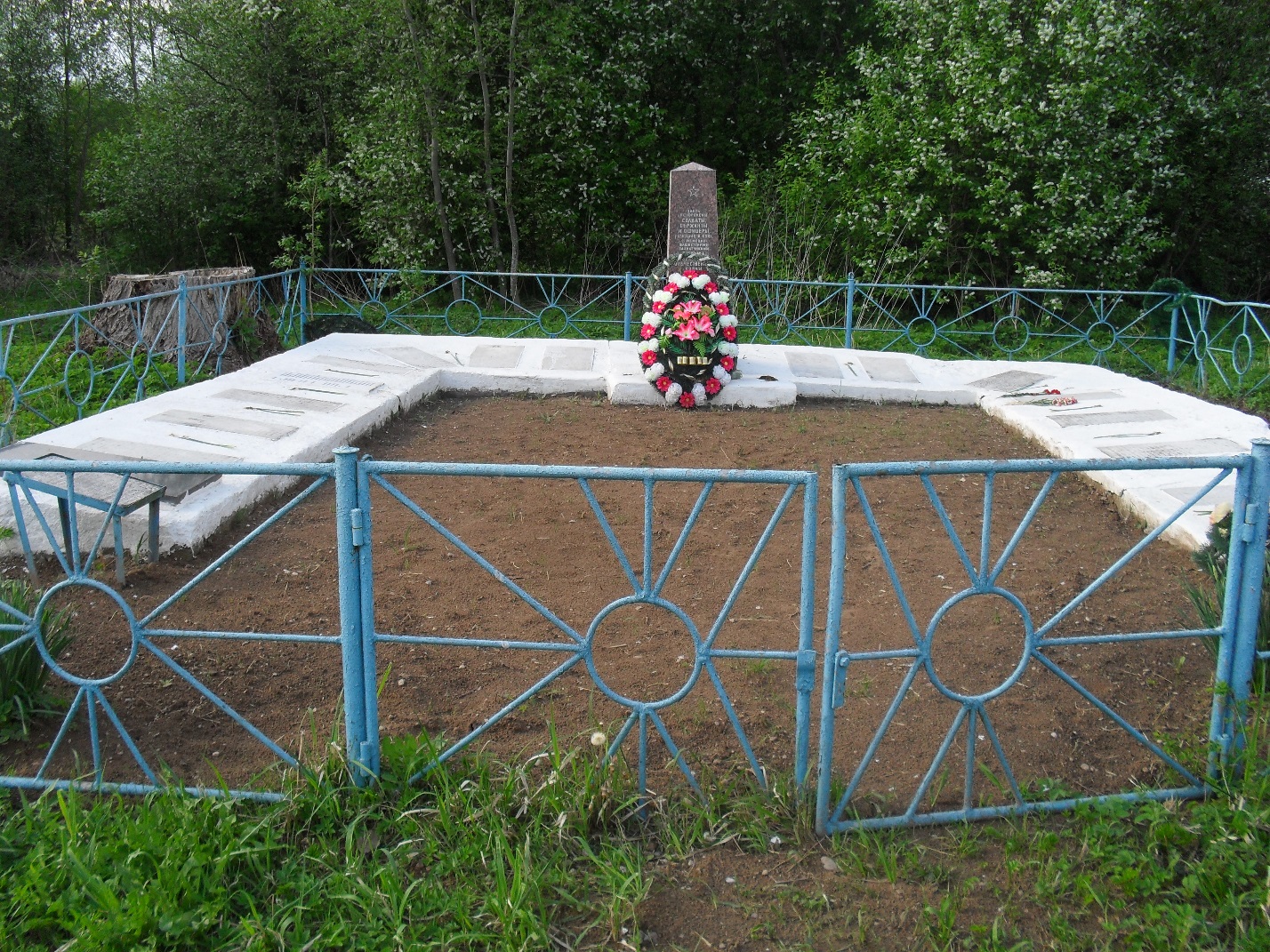 